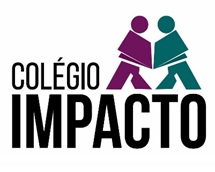 MAPA DE AVALIAÇÕES ENSINO FUNDAMENTAL II                                         MAPA DE AVALIAÇÕES ENSINO FUNDAMENTAL II                                         MAPA DE AVALIAÇÕES ENSINO FUNDAMENTAL II                                         MAPA DE AVALIAÇÕES ENSINO FUNDAMENTAL II                                         MAPA DE AVALIAÇÕES ENSINO FUNDAMENTAL II                                         MAPA DE AVALIAÇÕES ENSINO FUNDAMENTAL II                                         MAPA DE AVALIAÇÕES ENSINO FUNDAMENTAL II                                         MAPA DE AVALIAÇÕES ENSINO FUNDAMENTAL II                                         MAPA DE AVALIAÇÕES ENSINO FUNDAMENTAL II                                         MAPA DE AVALIAÇÕES ENSINO FUNDAMENTAL II                                         MAPA DE AVALIAÇÕES ENSINO FUNDAMENTAL II                                         MAPA DE AVALIAÇÕES ENSINO FUNDAMENTAL II                                          3º Bimestre / 2018 3º Bimestre / 2018 3º Bimestre / 2018 3º Bimestre / 2018 3º Bimestre / 2018 3º Bimestre / 2018Avaliação BimestralSegunda-feira 17/09Terça-feira 18/09Quarta-feira 19/09Quinta-feira 20/09Sexta-feira 21/099º Ano Matemática (Déborah)Redação-QuímicaPortuguêsAvaliação BimestralSegunda-feira 24/09Terça-feira 25/09Quarta-feira 26/09Quinta-feira 27/09Sexta-feira 28/099º Ano HistóriaFísicaInglêsGeografiaMatemática (Akira)DisciplinaCONTEÚDO – AVALIAÇÃO BIMESTRALCONTEÚDO – AVALIAÇÃO BIMESTRALCONTEÚDO – AVALIAÇÃO BIMESTRALCONTEÚDO – AVALIAÇÃO BIMESTRALCONTEÚDO – AVALIAÇÃO BIMESTRALMatemática (Déborah)Funções afim / Quadráticas. Funções afim / Quadráticas. Funções afim / Quadráticas. Funções afim / Quadráticas. Funções afim / Quadráticas. RedaçãoA reportagem / O editorial.A reportagem / O editorial.A reportagem / O editorial.A reportagem / O editorial.A reportagem / O editorial.QuímicaReações químicas / Balanceamento de equações químicas / Tipos de reações químicas / As leis das reações químicas.Reações químicas / Balanceamento de equações químicas / Tipos de reações químicas / As leis das reações químicas.Reações químicas / Balanceamento de equações químicas / Tipos de reações químicas / As leis das reações químicas.Reações químicas / Balanceamento de equações químicas / Tipos de reações químicas / As leis das reações químicas.Reações químicas / Balanceamento de equações químicas / Tipos de reações químicas / As leis das reações químicas.PortuguêsInterpretação de Texto / Concordância Nominal / Concordância Verbal / “c”, “ç” ou “ss” / “e” ou “i” / “o” ou “u”.Interpretação de Texto / Concordância Nominal / Concordância Verbal / “c”, “ç” ou “ss” / “e” ou “i” / “o” ou “u”.Interpretação de Texto / Concordância Nominal / Concordância Verbal / “c”, “ç” ou “ss” / “e” ou “i” / “o” ou “u”.Interpretação de Texto / Concordância Nominal / Concordância Verbal / “c”, “ç” ou “ss” / “e” ou “i” / “o” ou “u”.Interpretação de Texto / Concordância Nominal / Concordância Verbal / “c”, “ç” ou “ss” / “e” ou “i” / “o” ou “u”.HistóriaGuerra Fria: guerra da Coréia e Vietnã / Brasil - Regime Militar.Guerra Fria: guerra da Coréia e Vietnã / Brasil - Regime Militar.Guerra Fria: guerra da Coréia e Vietnã / Brasil - Regime Militar.Guerra Fria: guerra da Coréia e Vietnã / Brasil - Regime Militar.Guerra Fria: guerra da Coréia e Vietnã / Brasil - Regime Militar.FísicaLeis da Reflexão / Espelhos Planos / Espelhos esféricos / Refração / Lentes.Leis da Reflexão / Espelhos Planos / Espelhos esféricos / Refração / Lentes.Leis da Reflexão / Espelhos Planos / Espelhos esféricos / Refração / Lentes.Leis da Reflexão / Espelhos Planos / Espelhos esféricos / Refração / Lentes.Leis da Reflexão / Espelhos Planos / Espelhos esféricos / Refração / Lentes.InglêsInterpretação de texto / Artigo definido e indefinido.Interpretação de texto / Artigo definido e indefinido.Interpretação de texto / Artigo definido e indefinido.Interpretação de texto / Artigo definido e indefinido.Interpretação de texto / Artigo definido e indefinido.GeografiaRegionalização / Aspectos naturais / Aspectos sociais / Aspectos econômicos / Os graves problemas sociais / Países com maiores IDH / Países industrializados / Presença chinesa no continente / O apartheid. Regionalização / Aspectos naturais / Aspectos sociais / Aspectos econômicos / Os graves problemas sociais / Países com maiores IDH / Países industrializados / Presença chinesa no continente / O apartheid. Regionalização / Aspectos naturais / Aspectos sociais / Aspectos econômicos / Os graves problemas sociais / Países com maiores IDH / Países industrializados / Presença chinesa no continente / O apartheid. Regionalização / Aspectos naturais / Aspectos sociais / Aspectos econômicos / Os graves problemas sociais / Países com maiores IDH / Países industrializados / Presença chinesa no continente / O apartheid. Regionalização / Aspectos naturais / Aspectos sociais / Aspectos econômicos / Os graves problemas sociais / Países com maiores IDH / Países industrializados / Presença chinesa no continente / O apartheid. Matemática (Akira)Razões Trigonométricas no triângulo retângulo / Ângulos notáveis (30º, 45º e 60º).Razões Trigonométricas no triângulo retângulo / Ângulos notáveis (30º, 45º e 60º).Razões Trigonométricas no triângulo retângulo / Ângulos notáveis (30º, 45º e 60º).Razões Trigonométricas no triângulo retângulo / Ângulos notáveis (30º, 45º e 60º).Razões Trigonométricas no triângulo retângulo / Ângulos notáveis (30º, 45º e 60º).